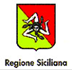 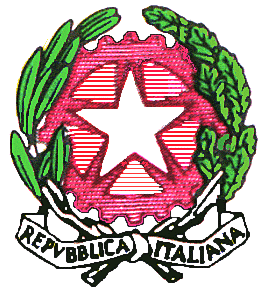 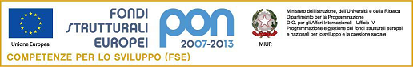 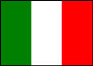 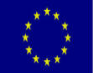 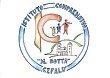 Dichiarazione disponibilità ore eccedentiIl/la sottoscritto/a________________________________in qualità di Docente di scuola secondaria di 1° grado a tempo determinato/indeterminato, per la classe di concorso__________ specializzato/a per le attività di sostegnoDICHIARADi essere disponibile ad accettare n. ________ore settimanali aggiuntive oltre l’orario d’obbligo.                                                Firma___________________________